             CULLICULUM VITAE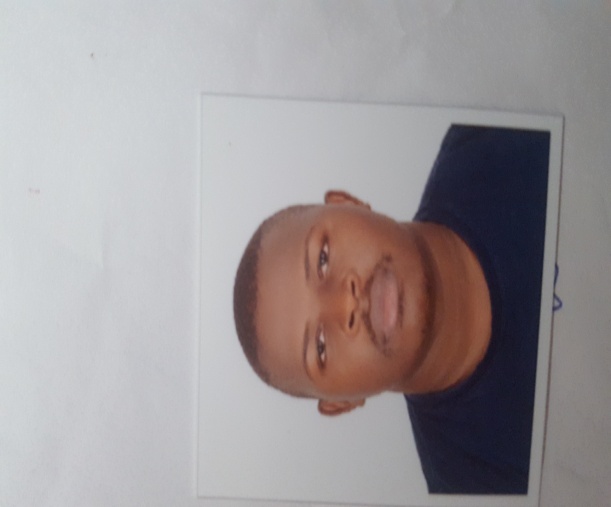 PARSONAL DETAILS NAME                                              : ELLYDATE OF BIRTH                              : 27-APRIL-1993.SEX                                                   : MALE.MARITAL STATUS                           : SINGLE.NATIONALITY                                  : UGANDAN.PASSPORT NO                                 : B1240804.NATIONALITY                                   : UGANDAN.EMAIL                                                : elly.385814@2freemail.com EDUCATION BACK GROUND,2008-2011                          : UGANDA CERTIFICATE OF EDUCATION2013-2014                          : UGANDA POLICE TRAINING CERTIFICATE2017                                    : SECURITY INADUSTRY TRAINING ( SIRA)WORKING EXPERIENCE,PEARL GARDEN L.L.C as data entrant from 2017up to date.SPECIAL GAURDING TEAM UGANDA, as team leader 2014-2016.ANKRAH HOTEL UGANDA, security supervisor 2014 up to 2016.CAREER OBJECTIVES.Am looking forward to develop my career & experience in security work.To grow a strong contribution to the company.To be a corner-stone to the company.HOBBIES AND INTERESTS. Playing football.Meeting new people.Travelling.Making research in the surrounding environment.Gyming.KEY COMPETENCEReliable and honest.Ability to work as team.Strong interpersonal relations.         LANGUEGES                                                                  PROFICIENCY                                                       WRITTING English                                                                        Very good                                                           Very good Lunganda                                                                       Good                                                                    Good